 ΦΥΛΛΟ ΕΡΓΑΣΙΑΣ   Η ΕΠΟΧΗ ΤΗΣ  ΑΝΑΓΕΝΝΗΣΗΣ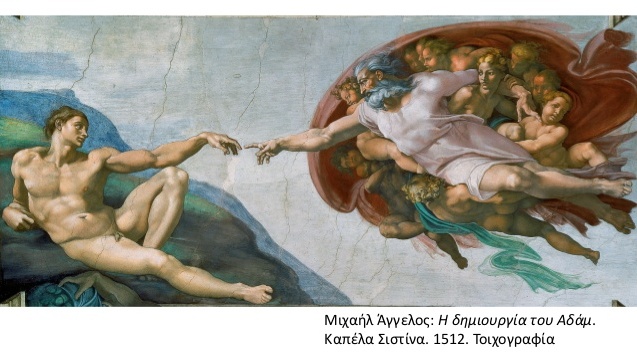 ΕΛΛΗΝΙΚΟΣ & ΕΥΡΩΠΑΙΚΟΣ ΠΟΛΙΤΙΣΜΟΣ Α΄ ΓΕΝΙΚΟΥ ΛΥΚΕΙΟΥΑΝΑΓΕΝΝΗΣΗ14ος - 16ος  αιώναςΤι είναι αισθητικά «ωραίο» για τον καλλιτέχνη στην Αναγέννηση και πως συνδέεται με τον  άνθρωπο;Βήμα 1ο: Μελετήστε με προσοχή την παρουσίαση από το PowerPoint και το ψηφιακό υλικό στο RetroTeaching. Στη συνέχεια αξιολογήστε και καταγράψτε έννοιες - λέξεις κλειδιά για την εποχή της Αναγέννησης. Ενδεικτική απάντηση θα βρείτε στο τέταρτο φύλλο του αρχείου σας. Βήμα 2ο: Προσπαθήστε να αντιστοιχίσετε κάποιες από τις έννοιες αυτές ΜΟΝΟ με την εποχή που εξετάζουμε, δηλαδή, με την Αναγέννηση.Βήμα 3ο: Καταγράψτε αριθμημένες μέσα στον πίνακα, κάτω από τον όρο «Αναγέννηση» τις αντιστοιχήσεις σας. Προσοχή: Στην αντιστοίχιση εμπεριέχονται και τρεις έννοιες - λέξεις κλειδιά που δεν αφορούν την αισθητική αντίληψη του «ωραίου» στην Αναγέννηση.ΕΝΔΕΙΚΤΙΚΗ ΑΠΑΝΤΗΣΗΑναγέννησηΩραίο  είναι ο σκοπόςΛεπτομέρεια σε σχήμα, χρώμα, τεχνική της προοπτικής. Η Τέχνη στην υπηρεσία της θρησκείας, μεταφορά μηνύματος ευαγγελίου -Αυτονόμηση της ΤέχνηςΡεαλιστικές – καθημερινές μορφέςΈμφαση σε αναλογίες ανθρώπινου σώματος – μορφής.Νεοπλατωνισμός, αρχαίο κάλλος,  μυθολογία, φύση, έρωτας, ζωή. Προσωπική έκφραση καλλιτέχνη  ύμνος στο θείο: σεβασμός και υποταγή. Γυναικεία ομορφιά.Το ωραίο είναι υπόθεση του ΕΓΩΚριτική σκέψη και εξέλιξη του ανθρώπουΣωτηρία ψυχής, αποχή από τα εγκόσμια - από τις χαρές της ζωής Λάδι σε μουσαμά, φωτοσκίαση, τεχνική «σφουμάτο»Αναγέννηση1,2,4,5,6,7,9,10,11,13Ωραίο  είναι ο σκοπόςΛεπτομέρεια σε σχήμα, χρώμα, τεχνική της προοπτικής. Η Τέχνη στην υπηρεσία της θρησκείας, μεταφορά μηνύματος ευαγγελίου -Αυτονόμηση της ΤέχνηςΡεαλιστικές – καθημερινές μορφέςΈμφαση σε αναλογίες ανθρώπινου σώματος – μορφής.Νεοπλατωνισμός, αρχαίο κάλλος,  μυθολογία, φύση, έρωτας, ζωή. Προσωπική έκφραση καλλιτέχνη  ύμνος στο θείο: σεβασμός και υποταγή. Γυναικεία ομορφιά.Το ωραίο είναι υπόθεση του ΕΓΩΚριτική σκέψη και εξέλιξη του ανθρώπουΣωτηρία ψυχής, αποχή από τα εγκόσμια - από τις χαρές της ζωής Λάδι σε μουσαμά, φωτοσκίαση, τεχνική «σφουμάτο»